五年级（下）期末专项总复习——字词复习五一、看拼音，写词语。pò zhàn   gū dōng  zhí zi  chuān suō láng zhōng   （        ） （        ）（        ）（        ）（        ）xí fù   huī huáng miáo tiao fēng sāo dǎ liàng   [（       ） （       ） （        ） （        ）（        ）biāo zhì qì pài   shuā jiāng pì gǔ   shī fù    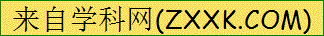 （        ）（        ）（        ）（        ）（        ）bāo fú tòu liang qīng shuǎng   xián jiē  sōu suǒ    （       ）（        ）（           ）（        ）（        ）wēi yán lòu xiàn fā zhèng  fā shǎ    mó lì    （        ）（        ）（        ）（        ）（        ）tōng róng kè bó  chāo piào  wǔ duàn róng yán（        ）（        ）（        ）（        ）（        ）Jiǒng kuàng kuò lǎo  niǎn pǎo yǎ zhì  kǎo jiu（          ）（        ）（        ）（        ）（        ）dào zéi   qǔ xiào xiào xī xī péi bú shi  （        ）（        ）（          ）（           ）shí huà shí shuō  miàn bù gǎi sè  ān jū lè yè （                ）（                 ）（              ）Wán hǎo wú sǔn   bù xī dài jià    liǎo rú zhǐ zhǎng（               ）（              ）（                  ）二、形近字组词。渲（    ）蹄（    ）羞（    ）跤（   ）崖（   ）喧（   ）啼（   ）差（   ）胶（   ）涯（   ）   绍（   ）僵（   ）陷（   ）蓑（   ）遮（   ）招（   ）疆（   ）焰（   ）衰（   ）蔗（   ）  媚（   ）卸（   ）漠（   ）袄（   ）袍（    ）眉（   ）御（   ）寞（   ）沃（   ）炮（   ）陶（   ）防（   ）绞（   ）梁（   ）诣（   ）淘（   ）妨（   ）较（   ）粱（   ）谐（   ）辱（   ）慌（   ）敝（   ）矩（   ）囚（   ） 唇（   ）谎（   ）蔽（   ）炬（   ）因（   ）淮（   ）贼（   ）陪（   ）硝（   ）碳（   ） 准（   ）贱（   ）赔（   ）消（   ）炭（   ）三、选词填空。推算        计算1.我（       ）了一下，这次买菜共花费了45元3角。 2.根据往年潮水的规律，老人（       ）出这次大潮会在下午3点左右到来。再现         出现3.小时候，一个随心所欲、会飞翔的我，总是（       ）在我的梦里。 4.这部电影利用先进的电脑特技，生动地（       ）了白垩纪恐龙的生活场景。  战争     战役     战斗  5.上甘岭（       ）在抗美援朝（       ）中非常、重要，其中夺取敌人的597.9高地的（       ）时关键的一仗。  含辛茹苦           艰苦卓绝  6.中国人民经过（       ）的斗争，终于建立了人民当家作主的新中国。[来源:学科网]             羞涩      羞愧       羞耻 做了这么多不该做的事，你还不知（       ），真令人失望。 夜色朦胧，月亮（       ）地躲在云后。 9.听了老师的批评，他（       ）地低下了头。   岂止       岂能      岂敢10.已经付出这么多的努力，我们（       ）半途而废! 11.天已经伸手不见五指，他又是个胆小的人，（       ）单独回家。12.对于打球，他（       ）是喜欢，简直到了入迷的程度。            威风     威力      威望 13.爷爷善良淳厚，在村里有很高的（       ）。 14.领居家的大哥哥穿上警服，显得格外（       ）。 15.定向爆破的（       ）真大，只听到一声巨响，那座旧楼就成了一堆废墟。   封锁      封闭      封存 16.我们的学习档案都被学校（       ）在档案室里。 17.红军突破了敌人的重重（       ），终于到达陕北。 18.当你生活在一个（       ）的环境里，你的眼界也会变得狭窄起来。  驱逐      驱除      驱散19.习习的晚风（       ）一天的闷热。 20.张医生用他高超的医术为无数的病人（       ）了病痛。 21.全国人民团结一心，最终将日本侵略者（       ）出了中国。         危险      风险      冒险 22.在马路上踢球很（       ）。 [来源:Zxxk.Com]23.这条河河水湍急，我们不必（       ）横渡。 [来源:学,科,网]24.我明白了——世界上重大的发明与发现，有时还面临着收到驱逐和迫害的（       ）。   凝固        凝结 25.由于温度太低，混凝土无法（       ）。 26.湖面上（       ）了薄薄的一层冰。   答案一、破绽 咕咚 侄子 穿梭 郎中 媳妇 辉煌 苗条 风骚 打量 标志 气派 刷奖 屁股 师父 包袱 透亮 清爽 衔接 搜索 威严 露馅 发证 发傻 魔力 通融 刻薄 钞票 武断 熔岩 窘况 阔佬 撵跑 雅致 考究 盗贼 取笑 笑嘻嘻 赔不是 实话实说 面不改色 安居乐业 完好无损 了如指掌二、渲染 喧闹 马蹄 啼鸣 羞愧 差不多 摔跤 胶水 山崖 天涯 介绍 招手 僵硬 新疆 陷阱 火焰 蓑衣 衰老 遮住 甘蔗 妩媚 眉毛 卸妆 沙漠 寂寞 棉袄 肥沃 睡袍 大炮 陶然 淘气 防止 妨碍 绞刑 计较 梁子 高粱 造诣 和谐 耻辱 嘴唇 慌张 谎言 敝旧 遮蔽 规矩 火炬 囚犯 因为 淮南 准备 贼人 贱人 陪伴 赔偿 硝烟 消灭 炭火 低碳三、1.计算2.推算3.出现4.再现5.战役  战争  战斗6.艰苦卓绝7.羞耻8.羞涩9.羞愧10.岂能11.岂敢12.岂止13.威望14.威风15.威力16.封存17.封锁18.封闭19.驱散20.驱除21.驱逐22.危险23.冒险24.风险25.凝固26.凝结